用工单位用户手册勤工助学申请流程登录网址：http://210.45.88.47   外网：http://zj.hfuu.edu.cn/1.1学生输入账号密码登录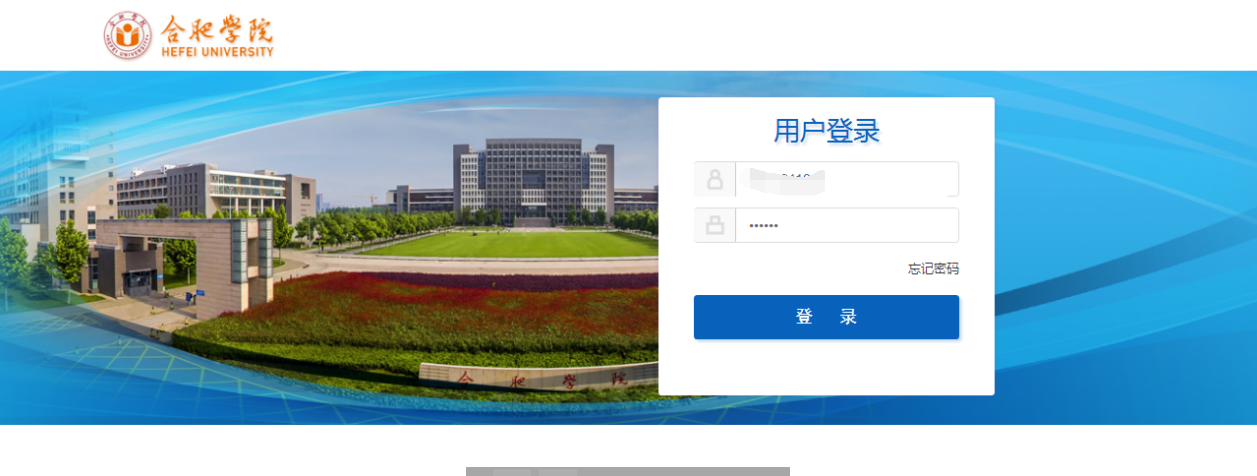 进入首页，点击勤工助学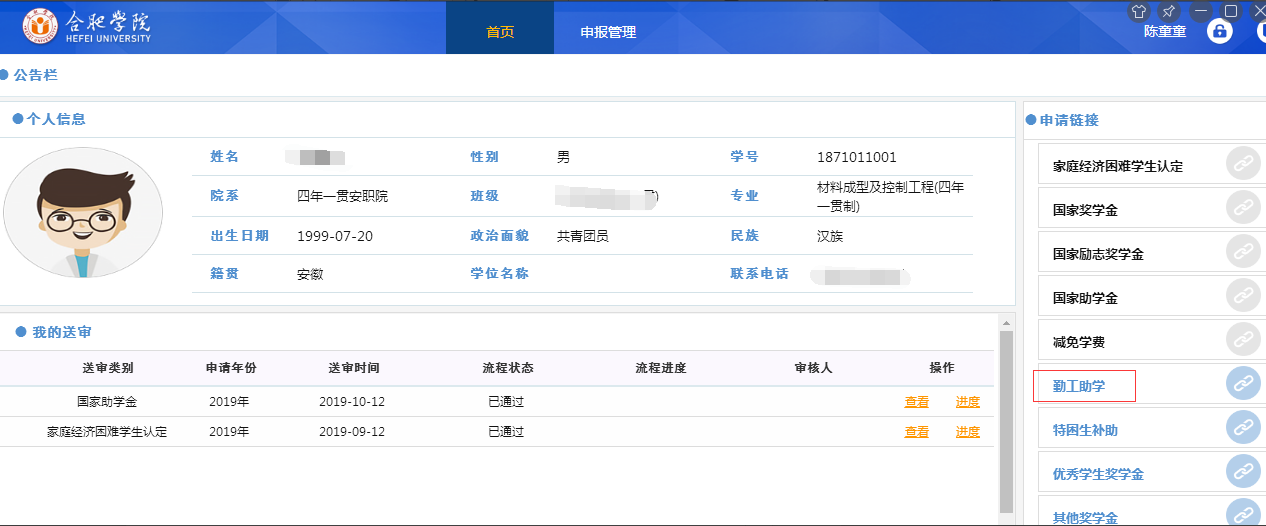 学生把申请表填写完，选择岗位的时候，注意右上角已经招工的人数。并点击提交，进入下个流程，辅导员审批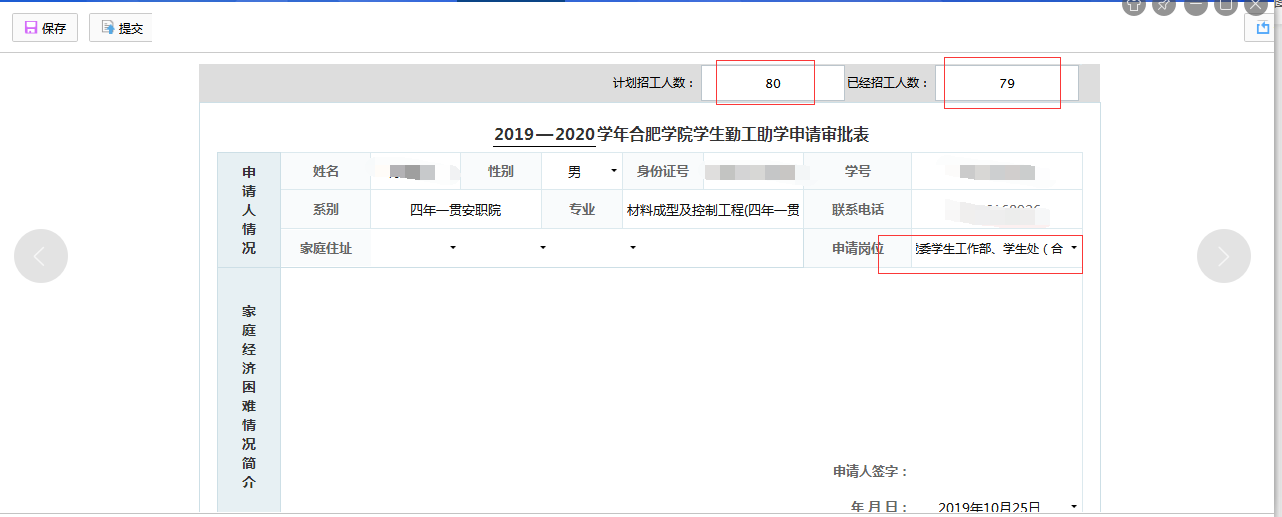 1.2辅导员审批辅导员登录进入首页，会看见代办事项。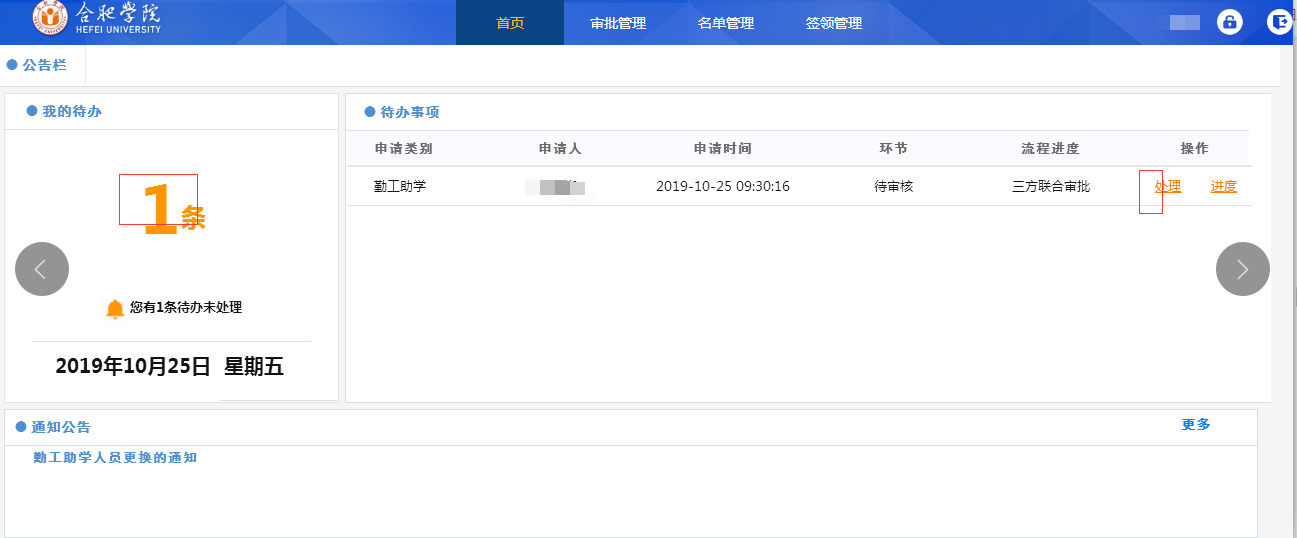 点击处理，进入学生申请表，如果通过点击‘批准’ 有填写错误点击‘退回’  不给申请直接点击‘不予通过’  点击通过进入下个流程用工单位审批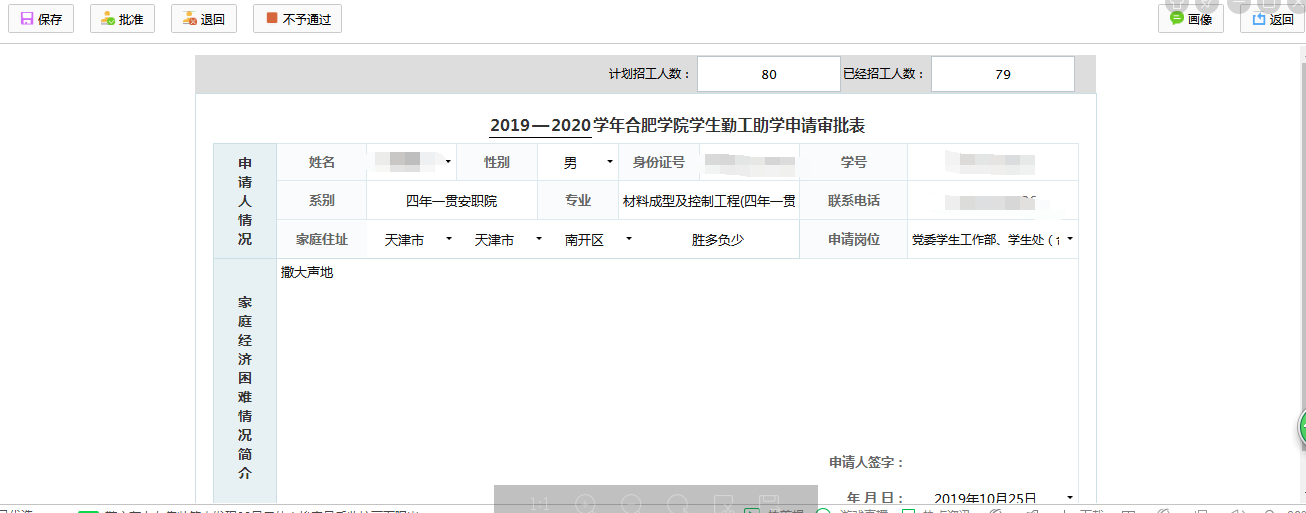 1.3用工单位审批用工单位通过账号密码登录进入首页。出现待办事项。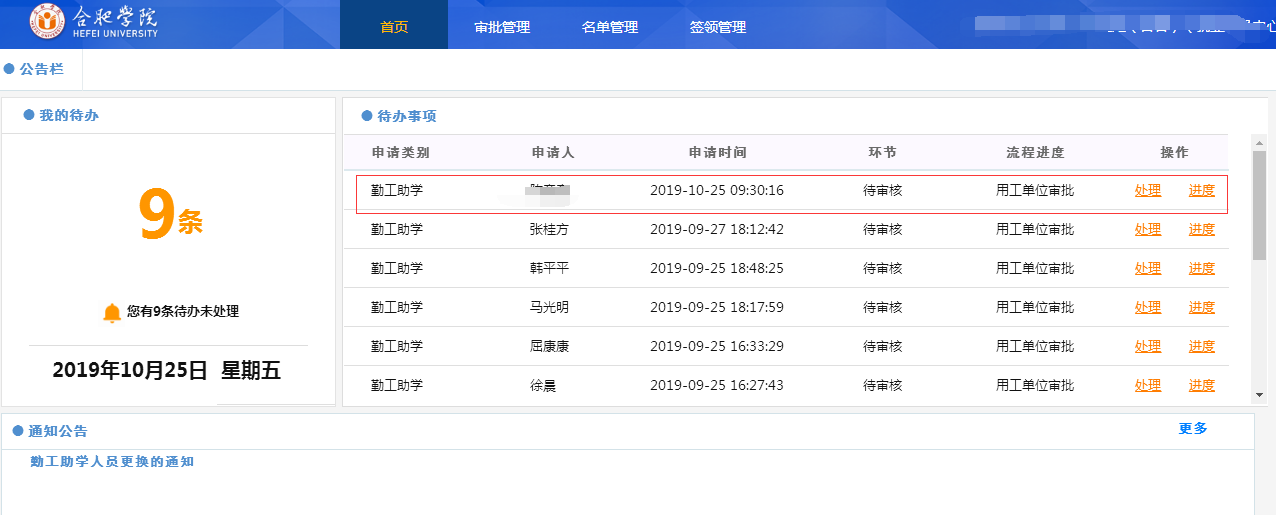 点击处理，会进入学生的申请表。1.3.1如果通过点击‘批准’并且填写用工单位意见  如果用工单位已经申请人数满了，点击批准会提示‘人数已满’    1.3.2有填写错误点击‘退回’        1.3.3不给申请直接点击‘不予通过’  1.4学生处审批学生处点击批准，则流程通过。工作量申报每个月第一个工作周报上个月工作量。（例如申请时间2019年10月，填报的工作量是2019年9月的。）在月报工作量申报的时间内进入首页我的待办下方有‘工作量申报链接’，点击进入出现工作量的申请表。（一月只能上报一次）填写对应时间与银行卡号，银行卡号可以通过学籍维护中给学生添加，后面会自动生成，不需要手填。  点击提交，进入学院审核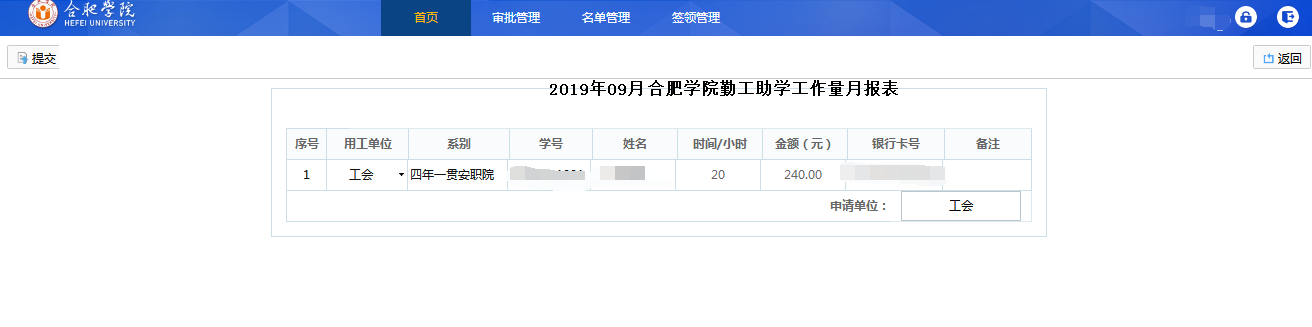 点击申请管理，可以查看到工作量表申请进度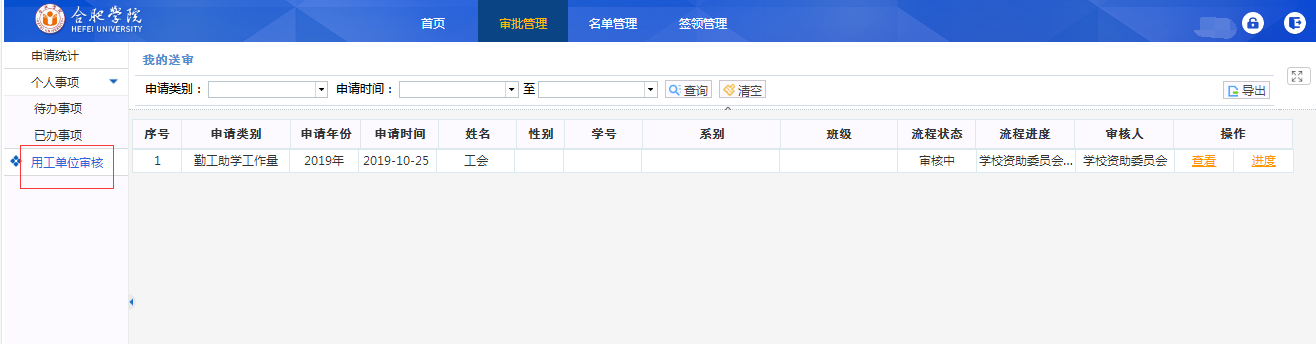 2.2学院审核3.查询3.1 查询通过的勤工助学的名单。点击签领管理，勤工助学。查询已经审批通过的学生名单。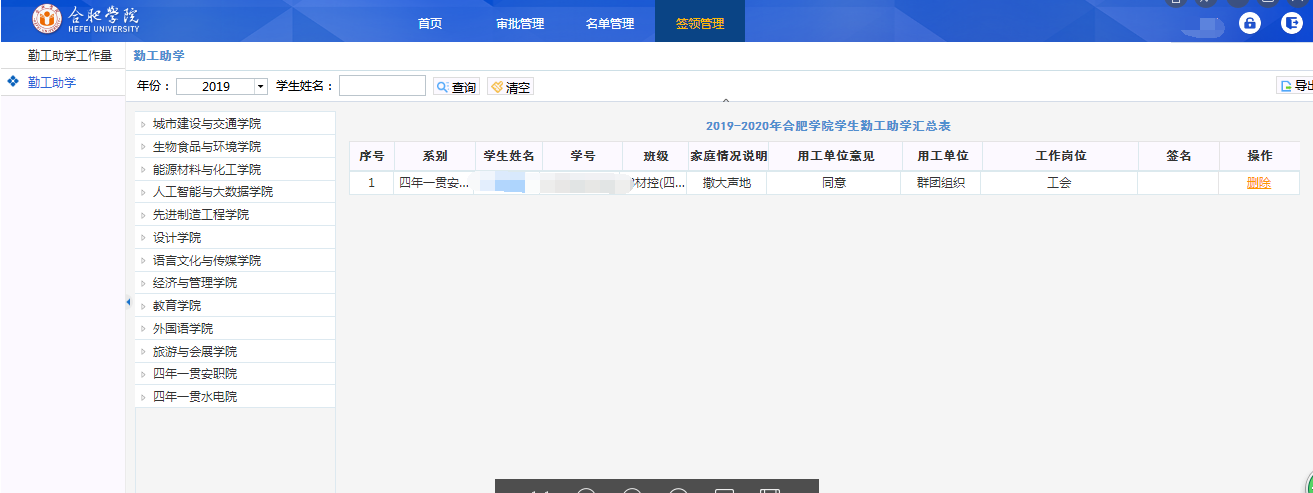 3.2 查询已通过的工作量学生名单  点击签领管理-勤工助学工作量  并且带上申请月份，查看某个月的各个学生的工作量的名单。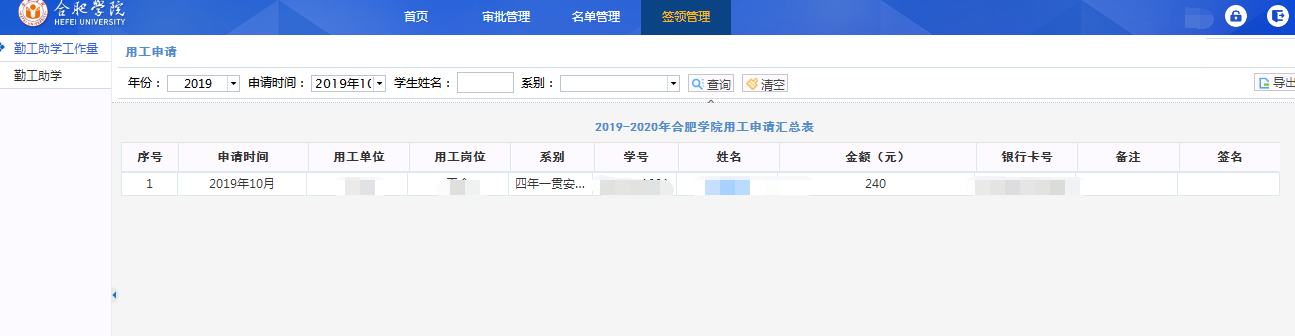 3.3查询退回的申报工作量表：名单管理-用工单位审核里找到打回的那条查看并修改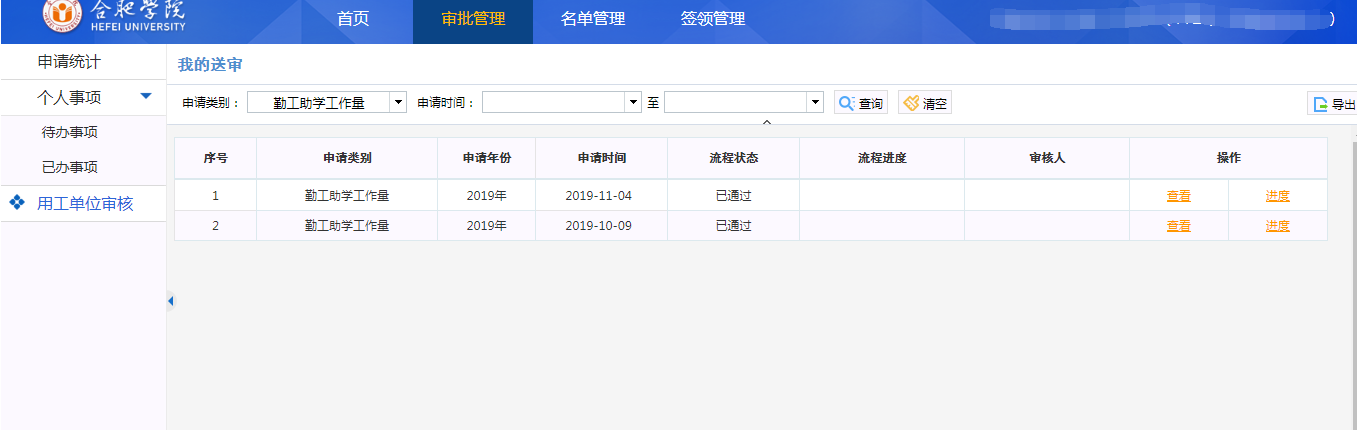 